١٣٧ - ای ياران عبدالبهآءحضرت عبدالبهاءاصلی فارسی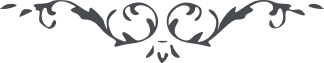 ١٣٧ - ای ياران عبدالبهآء ای ياران عبدالبهآء، آنچه نگاشته بوديد  ملاحظه گرديد حمد خدا را دليل بر ثبوت و استقامت بر امر اللّه و توجّه قلب بملکوت اللّه بود. ای ياران هيچ ميدانيد که که هستيد و چه هستيد شما ياران بهائيد و دوستان جمال کبريا قدر اين مقام را بدانيد و بآنچه سزاوار و لايق اين عطاست قيام نمائيد بنده آن بارگاه را آگاهی بايد و جانفشانی شايد و روحانيّت صبحگاهی لازم و انجذابات روحانی واجب اميدوارم که بجميع اين مقامات موفّق گرديد. 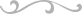 